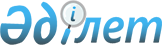 О реорганизации некоторых организаций образования Министерства образования и науки Республики КазахстанПостановление Правительства Республики Казахстан от 11 декабря 2001 года N 1619

      В целях сохранения учебно-материальной базы учебных заведений, укрепления их педагогического состава, повышения качества и эффективности учебно-воспитательной и методической работы, реализации принципа непрерывности процесса образования и подготовки высококвалифицированных специалистов в области культуры и искусства на более качественно новом уровне Правительство Республики Казахстан постановляет: 

      1. Реорганизовать государственное учреждение "Казахская национальная академия искусств имени Т.К.Жургенова" путем присоединения к нему Республиканского государственного казенного предприятия "Республиканский художественный колледж" Министерства образования и науки Республики Казахстан. 

      2. Министерству образования и науки Республики Казахстан принять меры, вытекающие из настоящего постановления. 

      3. Определить, что финансирование реорганизованного учреждения осуществляется в пределах средств, предусмотренных Министерству образования и науки Республики Казахстан в республиканском бюджете на соответствующий финансовый год. 

      4. Утратил силу постановлением Правительства РК от 05.08.2013 № 796.

      5. Настоящее постановление вступает в силу с 1 января 2002 года. 

     Премьер-Министр 

     Республики Казахстан 
					© 2012. РГП на ПХВ «Институт законодательства и правовой информации Республики Казахстан» Министерства юстиции Республики Казахстан
				